Prix CIPRA 2018  	     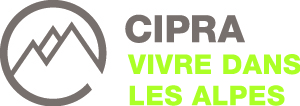 Durabilité dans le tourismeFormulaire d’inscription pour des projets qui correspondent aux critères suivants :ModalitésLe thème pour le prix CIPRA 2018 est la « Durabilité dans le tourisme ». Les lauréats peuvent être aussi bien des destinations, que des prestataires de services ou des responsables de projets.Un prix sera remis à un projet suisse, un deuxième à un projet d’une région de montagne d’Asie centrale, d’Afrique ou d’Amérique latine.Les projets doivent être créatifs et visionnaires, et donner des impulsions pour un tourisme durable et respectueux de l‘environnement. Vous trouverez les critères dans le document annexé ou sous : 
http://www.cipra.org/de/cipra/schweiz_____________________________________________________________________________________________________Site internet: .............................personne de contact/Tél./E-Mail: .......................titre du projet/description du projet (3-5 lignes):…………………………………………Par quoi le projet se distingue-t-il particulièrement?:(1-2 pages)………………………………..proposé par: .............................._____________________________________________________________________________________________________Envoyer par e-mail jusqu‘au 13 mars 2018 au secrétariat de la CIPRA : schweiz@cipra.orgEn cas de questions : Hans Weber, Directeur CIPRA Suisse, 062 390 16 91